Plan pracy wychowawczo-dydaktycznej dla dzieci  4- letnichna miesiąc kwiecień 2020 rok.Opracowały:Aneta Drwal i Kinga Baruch   TEMATY KOMPLEKSOWE:1. Już wiosna.2. Wielkanoc.3. Zwierzęta na wsi.4. Święto Ziemi. Hasła z podstawy programowej:Przedstawia swoje emocje i uczucia, używając charakterystycznych dla dziecka form wyrazu.Używa zwrotów grzecznościowych podczas powitania, pożegnania, sytuacji wymagającej przeproszenia i przyjęcia konsekwencji swojego zachowania.Respektuje prawa i obowiązki swoje oraz innych osób, zwracając uwagę na ich indywidualne potrzeby.Eksperymentuje rytmem, głosem, dźwiękiem i ruchem, śpiewa piosenki, porusza się przy muzyce i do muzyki.Posługuje się pojęciami dotyczącymi zjawisk przyrodniczych, korzystania z dóbr przyrody.Uczestniczy w zabawach ruchowych, w tym rytmicznych, muzycznych, naśladowczych; wykonuje różne formy ruchu.Inicjuje zabawy konstrukcyjne, buduje, wykorzystując zabawki, materiały użytkowe, w tym materiał naturalny.Wykonuje podstawowe ćwiczenia kształtujące nawyk utrzymania prawidłowej postawy ciała. Klasyfikuje przedmioty według: wielkości, kształtu, koloru, przeznaczenia, układa przedmioty w grupy, rytmy, odtwarza układy przedmiotów, rozróżnia podstawowe figury geometryczne.Przelicza elementy zbiorów, posługuje się liczebnikami głównymi i porządkowymi od 1-6, liczy na konkretach. Odpowiada na pytania, objaśnia kolejność zdarzeń z prostych historyjek obrazkowych, recytuje wierszyki.Posługuje się pojęciami dotyczącymi życia zwierząt, ludzi w środowisku przyrodniczym.Podejmuje samodzielną aktywność poznawczą- korzysta z nowoczesnej technologii.JUŻ WIOSNA 1.Idzie wiosna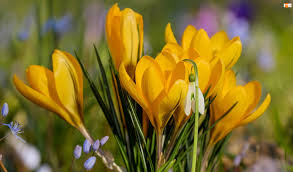 Poproś aby rodzice przeczytali ci list od Pani WiosnyDrogie dzieci:Dużo wiecie o parach roku i rozumiecie, jak wiele pracy mam,żeby wiosenna pora roku  była wspaniała w lesie , na łące, na wsi i w mieście. Wierzę że mi pomożecie zaprojektować wiosnę u was. Niedaleko od was zrobiłam wiosenne porządki i popatrzcie jak tam wygląda wiosna .Zostawiam wam kosz z kredkami kolorowymi kartkami i proszę namalujcie wiosenny obraz. Odwdzięczę się wam  śpiewem ptaków i zapachem kwiatów.Odpowiedz na pytania;co kwitnie wiosną?jakie ptaki cieszą się z wiosny?Jakie jeszcze znasz oznaki wiosny?Narysuj obraz dla Pani Wiosny I prześlij go na stronę internetową przedszkola.Obejrzyj również film o wiośnie, może on zainspiruje cię do rysowania obrazu dla wiosny.         https://www.youtube.com/watch?v=Wjo_Q1OYTmYA teraz pora się poruszać ,zrób to razem z wierszem;Idzie wiosna tupie wiosnabiegnie wiosnaskacze wiosnawiosna macha dużymi skrzydłami jak bocianwiosna macha małymi skrzydełkami jak jaskółkawiosna wącha kwiatyi siada na trawie.Zabawa logopedyczna „Odgłosy wiosny” – powtórz  odgłosów: pszczoły – bzzz, wietrzyka – wiuuu, wybranych ptaków - ku-ku (kukułka), ćwir, ćwir (wróbel), kle – kle (bocian), żabek kum – kum, rech – rech … 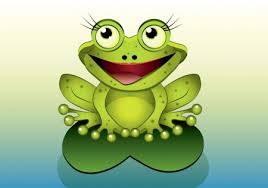 A teraz zaproś rodziców i rodzeństwo do wspólnej zabawy przy piosence "Koła autobusu kręcą się". Wystarczy powtarzać ruchem czynności, o których opowiada piosenka.źródło: www.youtube.com/watch?v=gs8gSN8PboAZadanie dodatkowe;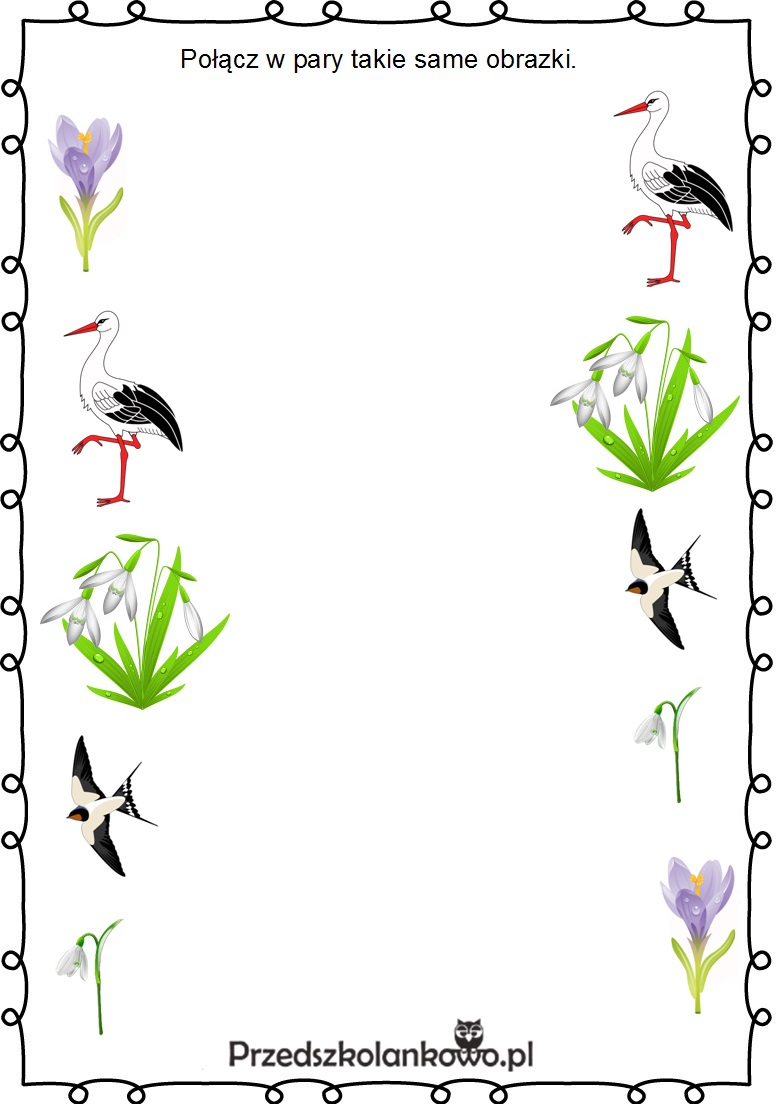 